Werkblad zondag 3 septemberThema: Genesis 12: 1-4

Wat fijn dat je er bent! 
Naast wie zit jij in de kerk?........................................................................
Vandaag vieren we het Heilig Avondmaal. 

Zing je mee met Psalm 5 vers 12?
De leertekst is Mattheüs 11 : 28.
Kom naar Mij toe, allen die vermoeid belast zijn, 
en Ik zal u rust geven.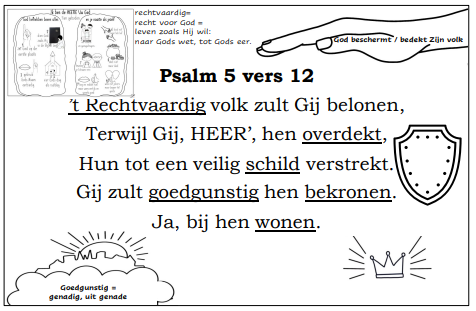 Wat is het Heilig Avondmaal?
(Tip: kijk achter in je bijbeltje bij ‘formulieren’ en dan ‘formulier om het Heilig Avondmaal te houden’)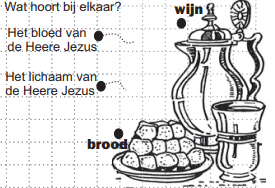 Vorige week lazen we de voorbereiding. Daarin worden ons 3 vragen gesteld:Zie je dat je ………. (1) doet en gedaan hebt?Geloof je dat al je zonden zijn …………. (2)?Wil je echt leven naar Gods ……….. (3)?Dan volgt een opsomming van dingen die je dus niet moet doen!Vandaag lezen we het volgende stuk, de uitleg:
Waarom vieren we het Heilig Avondmaal?Denk aan het …………… (4) van de Heere Jezus.Denk aan Zijn ……….... (5). Denk er aan dat Hij onze …………… (6) heeft gedragen.Denk er aan dat wij daardoor ……………. (7) zijn en bij het ……………. (8) horen!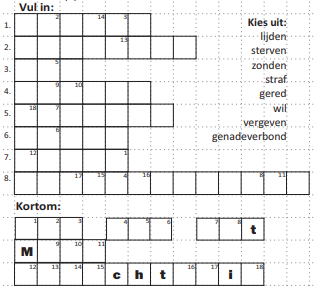 Luister je mee naar de preek? 
Probeer de volgende 3 vragen te beantwoorden:1. Uit welke plaats vertrekt Abraham?
………………………………………………………………………………………………………………2. Waar gaat hij heen?
………………………………………………………………………………………………………………3. Welke woorden passen bij Abraham?
………………………………………………………………………………………………………………Abram gaat op reis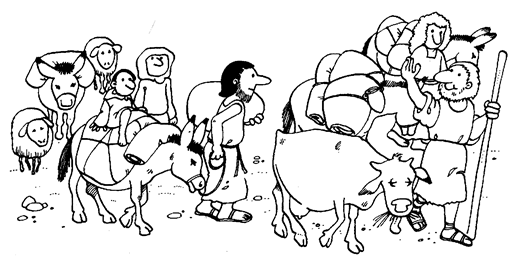 